Mohamed ABDELHEDIDocteur en Sciences GéologiquesAge	: 33 ansE-mail	: mohamed.abdelhedi.etud@fss.usf.tnTéléphone	20 535 266Etat civil	: mariéEnfants	1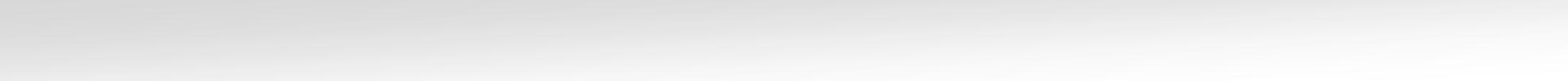 2012-2017: Thèse en Sciences Géologiques à la Faculté des Sciences de Sfax2009-2012: Mastère en Géosciences appliqués aux ressources et environnements naturels à la Faculté des Sciences de Sfax2007-2009: Maîtrise en sciences de la terre (spécialité géo-ressources naturelles) à la Faculté des Sciences de Sfax2005-2007: Diplôme National de Premier Cycle en Sciences de la Terre à la Faculté des Sciences de Sfax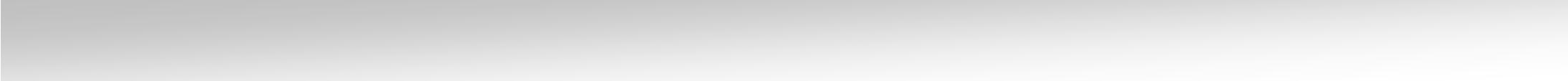 Diplôme de Doctorat en Sciences GéologiquesSeptembre 2012 - Septembre 2018: Thèse en Sciences Géologiques réalisée au sein de Laboratoire de Modélisation des Systèmes Géologiques et Hydrologiques de la Faculté des Sciences de Sfax.Directeur de thèse: Pr. Chedly ABBESSujet: Applications de la méthode ultrasonore à l’étude du comportement mécanique et à la prédiction des paramètres physiques, mécaniques et géotechniques dans les géo-matériaux (mortiers et roches carbonatées)Mention	: Très HonorableDiplôme de Mastère en Géosciences appliqués aux ressources et environnements naturelsSeptembre 2009 - Juillet 2012: Projet de Mastère en Géosciences appliqués aux ressources et environnements naturels. Encadreur	: Pr. Chedly ABBESSujet	: Les effets physiques contrôlant les vitesses ultrasoniques dans les géo-matériauxMention	: Très bienDiplôme de Maîtrise en Sciences de la Terre à la Faculté des Sciences de Sfax 	Mention	: Assez bienDiplôme DNPC : Diplôme National de Premier Cycle en Sciences de la Terre à la Faculté des Sciences de Sfax.Mention	: PassableDiplôme de Baccalauréat : Section Sciences Expérimentales, obtenu au Lycée 9 Avril 1938 Sfax.Mention	: Passable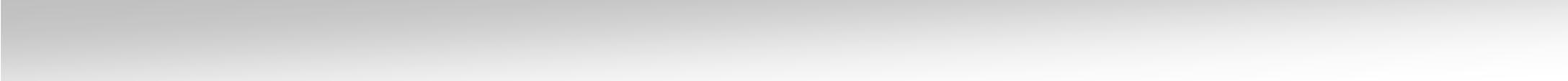 Une connaissance de l’outil informatique : Word, Excel, PowerPoint, FrontPage, Internet.Systèmes d’information géographique (SIG) :ArcView.Logiciel de modélisation numériques : Matlab, KartoMNT et AutoDEM.Géophysique : La technique ultrasonore, Gravimétrie, l’électrique, sismique réfraction et sismique réflexionLa technique ultrasonore.Microgravimétrie  (Scintrex CG5).Tomographie électrique haute résolution (ABEM SAS 4000).Tomographie sismique et sismique réfraction (Geode Geometrics 24 canaux).Géotechnique : Essais sur sols, agrégats et béton :Analyse granulométrique des sables et graviers.Analyse granulométrique des sols par sédimentation pour la fraction < 80 µm.Essai d’équivalent de sable.Densité des matériaux et agrégats.Essai Los Angeles.Micro Deval.Détermination de la masse volumique absolue du sable ou de gravier (méthode de mesure au pycnomètre).Essai de limite d’Atterberg.Essais destructifs et non-destructifs :Essai de compression des éprouvettes.Essai de flexion des éprouvettes.Osculation soniqueEssais routiers :Essai Proctor normal.Essai Proctor modifié.Essai CBR.Relevés géologiques : Étude et relevés géologiques et cartographie géologique morpho-structurale.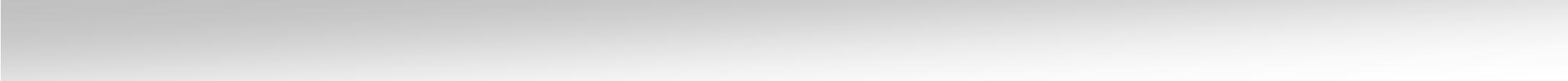 2015-2019 : Enseignement primaire (Professeur d’écoles primaires) à travers un concours national (CAPEP).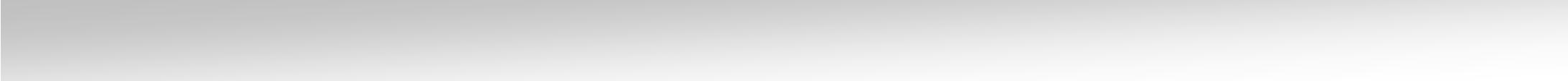 27 Avril-26 Mai 201814-18 Mars 201611-15 Mai 201505-08 Mai 201501-10 Février 201103-11 Janvier 201110-14 Mai 201003-07 Mai 2010Formation en anglais (30 heures) pour la préparation au test international IELTS, organisé par ATDocS à la Faculté des Sciences de Sfax.Formation en Pédagogie organisé par la Direction Régionale de l'Enseignement de Sfax 1.Formation en Anglais : Présentation Orale organisée par la Direction de l’Ecole doctorale Sciences Fondamentales de la Faculté des Sciences de Sfax.Formation en Anglais : Rédaction d’article organisée par la Direction de l’Ecole doctorale Sciences Fondamentales de la Faculté des Sciences de Sfax.Formation en Ultrasons (partie spécifique et pratique) : (48 heures), organisée par la société SAVOIR PLUS.Formation en Ultrasons (partie théorique) : (48 heures), organisée par la société SAVOIR PLUS.Formation en PHASED ARRAY : (30 heures), organisée par la société SAVOIR PLUS.Formation en TIME OF FLIGHT DIFFRACTION (TOFD) : (30 heures), organisée par la société SAVOIR PLUS.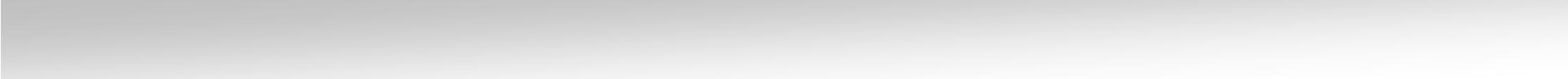 Publications avec impact factor (Articles publiés) 1ère positionAbdelhedi Mohamed., Mnif Thameur and Abbes Chedly. Ultrasonic velocity as a tool for physical and mechanical parameters prediction within cement mortar. Russian Journal of Nondestructive Testings,  2018,  vol.  54.  (Impact Factor: 0.677).		1ère position Abdelhedi Mohamed., Aloui Monia., Mnif Thameur and Abbes Chedly. Ultrasonic velocity as a tool for mechanical and physical parameters prediction within carbonate rocks. Geomechanics and Engineering, 2017, vol. 13 (Impact Factor: 1.818).Expérience professionnelle :2010-2015 : Cadre technique en géotechnique dans un bureau de contrôle B.E.C.A.2015-2019 : Professeur d'écoles primaires.Certificats :Certificat internationale ASNT (contrôle par ultrasons niveau 2) en 2011.Certificat nationale COTEND (contrôle par ultrasons niveau 2) en 2011.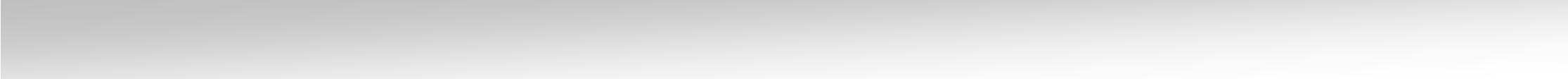 20-22 Février 2018 (CMGA7): 7ème COLLOQUE MAGHREBIN DE GEOPHYSIQUE APPLIQUEE (Alger).Communication orale: Ultrasonic Velocity as a Tool for Physical and Mechanical Parameters Prediction Within Geomaterials: Application on cement mortar.20-22 Mars 2017 (AGIC): 1st Atlas Georesources International Congress (Hammamet).Communication orale: Ultrasonic Velocity as a Tool for Mechanical and Physical Parameters Prediction Within Carbonate Rocks.19-21 Mai 2016 (iCAGE 2016): International Conference on Applied Geology & Environment (Mahdia).Communication par affiche: Marble rocks strength evaluation using ultrasound parameters.06 Décembre 2014: Participation à la journée sur le thème : Contrôle Non Destructif : Formation, Employabilité et Certification, à la faculté des sciences de Sfax.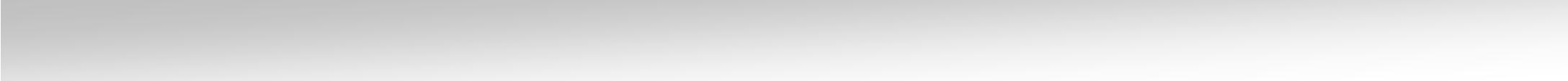 Stage 1 : 1 Juillet – 1 Aout 2009Laboratoire : Laboratoire de la Société Media Centre.Sujet	Programmation C♯Stage 2: 2 Décembre – 4 Décembre 2014Laboratoire :	Centre CERTE (laboratoire géo-ressources), technopole BORJ CEDRIA.Sujet		Géophysique : Microgravimétrie  (Scintrex CG5)Tomographie électrique haute résolution (ABEM SAS 4000)Tomographie sismique et sismique réfraction (Geode Geometrics 24 canaux)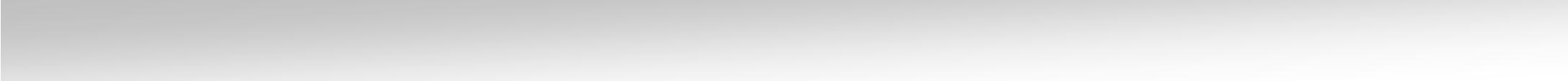 -Arabe : langue maternelle-Français : lu, parlé et écrit-Anglais : lu, parlé et écrit